Program funkcjonalno–użytkowy dla projektu: „Odnawialne Źródła energii w Gminie Mały Płock”Adres inwestycji: Instalacje na budynkach indywidualnych gospodarstw domowych na terenie gminy  Mały Płock. Nazwa zamówienia: roboty budowlane polegające na montażu urządzeń i instalacji fotowoltaicznych oraz kolektorów słonecznych na budynkach mieszkalnych na terenie Gminy Mały Płock.Nazwa i kody CPV71000000-8 usługi architektoniczne, budowlane, inżynieryjne i kontrolne 45300000-0 roboty instalacyjne w budynkach 71320000-7 usługi inżynierskie w zakresie projektowania09331100-9 kolektory słoneczne do produkcji ciepła45310000-3 roboty instalacji elektrycznych45261215-4 pokrywanie dachów panelami ogniw słonecznychProgram funkcjonalno-użytkowy został sporządzony zgodnie z Rozporządzeniem Ministra Transportu, Budownictwa i Gospodarki Morskiej z dnia 10 maja 2013 r. w sprawie ogłoszenia jednolitego tekstu rozporządzenia Ministra Infrastruktury w sprawie szczegółowego zakresu i formy dokumentacji projektowej, specyfikacji technicznych wykonania i odbioru robót budowlanych oraz programu funkcjonalno-użytkowego (Dz. U. z 2013 r. poz. 1129).Część opisowa Opis przedmiotu zamówieniaCharakterystyczne parametry określające wielkość obiektu lub zakres robót budowlanych	Przedmiotem projektu objętego niniejszym programem funkcjonalno-użytkowym (PFU) jest realizacja zadania pn.: „Odnawialne Źródła energii w Gminie Mały Płock”. Zadanie dotyczy zakupu i montażu kolektorów słonecznych (86 sztuk) i paneli fotowoltaicznych (37 sztuk) dla indywidualnych gospodarstw domowych na terenie gminy  Mały Płock. Realizacja przedmiotowego projektu wpłynie na poprawę warunków życia mieszkańców gminy  Mały Płock oraz bezpośrednio na poprawę stanu środowiska naturalnego:Zmniejszenie emisji CO2 i innych gazów cieplarnianych do powietrza,Instalacja kolektorów słonecznych umożliwi wytwarzanie ciepłej wody użytkowej (c.w.u.),Instalacja paneli fotowoltaicznych umożliwi ograniczenie korzystania z energii elektrycznej wytwarzanej przez Zakład Energetyczny na terenie Gminy  Mały Płock do minimum,Zwiększy wykorzystanie odnawialnych źródeł energii poprzez montaż kolektorów słonecznych i paneli fotowoltaicznych,Wpłynie na poprawę warunków zdrowotnych odbiorców projektu.	Szczegółowe wskazanie lokalizacji budynków oraz usytuowanie instalacji objętych projektem zawierają załączniki nr 1, nr 2 i nr 5 do niniejszego dokumentu.	Planowane przedsięwzięcie będzie wykorzystywać energie słoneczną:Instalacje solarne do wspomagania produkcji ciepłej wody użytkowej (c.w.u.). W skład zadania wchodzi między innymi zakup i montaż kompletnych instalacji solarnych – kolektorów płaskich bezciśnieniowych z absorberem meandrycznym;Panele fotowoltaiczne do produkcji energii elektrycznej, która pozwoli na wykorzystanie pozyskanej energii w urządzeniach stosowanych do utrzymania komfortu klimatycznego i komfortu użytkowania budynku: ogrzewania, wentylacji, klimatyzacji a także do obsługi urządzeń gospodarstwa domowego np.: AGD, RTV i itp. W skład zadania wchodzi między innymi zakup i montaż kompletnych paneli fotowoltaicznych wraz z oprzyrządowaniem.Tabela 1. Urządzenia i parametry techniczne przykładowych instalacji kolektorów słonecznych dla indywidualnych gospodarstw domowych.Źródło: Opracowanie własne.Tabela 2. Urządzenia i parametry techniczne przykładowych instalacji paneli fotowoltaicznych dla indywidualnych gospodarstw domowych.Źródło: Opracowanie własneInstalacje kolektorów słonecznych usytuowane będą na dachach lub fasadach budynków mieszkalnych, a instalacje paneli fotowoltaicznych usytuowane będą na dachach budynków mieszkalnych i jako wolnostojące na przynależnym do nich gruncie.Ponadto, dopuszcza się możliwość montażu instalacji paneli fotowoltaicznych na potrzeby budynków mieszkalnych na garażach, tarasach oraz budynkach gospodarczych. Wybór optymalnej lokalizacji został ustalony każdorazowo z właścicielem nieruchomości.W celu prawidłowej realizacji zadania zostały przeprowadzone następujące czynności: przeprowadzono wizję nieruchomości, a także wywiad z właścicielami nieruchomości oraz spisano protokoły uzgodnień oraz umowy,ocenione zostały uwarunkowania techniczne dla każdej lokalizacji instalacji paneli fotowoltaicznych i instalacji kolektorów słonecznych,przedłożone zostały zamawiającemu do akceptacji zaproponowane rozwiązania techniczne wraz z minimalnymi parametrami eksploatacyjnymi,ustalono lokalizację instalacji paneli fotowoltaicznych i kolektorów słonecznych wraz z miejscem włączenia do wewnętrznych instalacji: elektrycznej budynku,uzyskana została akceptacja właścicieli nieruchomości w zakresie lokalizacji montażu przedmiotowych  instalacji,pozyskane zostały szczegółowe informacje od właścicieli nieruchomości niezbędne do prawidłowego montażu instalacji.Wybór optymalnej lokalizacji został ustalony każdorazowo z właścicielem nieruchomości.Zakres przedmiotowego zamówienia:Montaż instalacji kolektorów słonecznych dla użytkowników indywidualnych gospodarstw domowych. Kolektory słoneczne mają posiadać jeden z poniższych certyfikatów nie starszy niż 5 lat, wydany przez właściwą jednostkę certyfikującą: PN-EN 12975-1 wraz ze sprawozdaniem z badań przeprowadzonych z godnie z normą PN-EN 12975-2 lub PN-EN ISO 9806 oraz posiadający europejski znak jakości „Solar Keymark” lub równoważny.Montaż paneli fotowoltaicznych dla budynków indywidualnych gospodarstw domowych. Panele fotowoltaiczne będą posiadać jeden z certyfikatów zgodności z normą PN-EN 61215 lub PN-EN 61646 wydany przez właściwą akredytowaną jednostkę certyfikującą.W ramach zamówienia wykonawca jest zobowiązany uzyskać w imieniu zamawiającego (jeżeli będą konieczne) dodatkowe decyzje, uzgodnienia, zezwolenia, opinie służące prawidłowemu sporządzeniu dokumentacji. 	Przedstawione w programie funkcjonalno – użytkowym opracowania są materiałem wyjściowym i pomocniczym dla wykonawcy.Aktualne uwarunkowania wykonania przedmiotu zamówieniaPrzedmiotowa inwestycja nie jest wymieniona w Rozporządzaniu Rady Ministrów z dnia 9 listopada 2010 r. w sprawie przedsięwzięć mogących znacząco oddziaływać na środowisko (Dz. U. z 2010 r. Nr 213, poz. 1397 ze zm.), z przepisów Ustawy z dnia 27 kwietnia 2001 r. Prawo ochrony środowiska (Dz. U. z 2013 r. poz. 1232 z póz. zm.) oraz obowiązujących wytycznych Ministra Rozwoju Regionalnego wynika, że planowana inwestycja nie wymaga sporządzania raportu oddziaływania na środowisko. Rozwiązania technologiczne stosowane w PFU nie stanowią zagrożenia dla środowiska naturalnego w świetle obowiązującego prawa. Etap realizacyjny projektu będzie dotyczył wykonywania prac związanych z montażem kolektorów słonecznych (na dachach budynków) i montażem pozostałych urządzeń instalacji solarnych wewnątrz budynków, a także montażem paneli fotowoltaicznych (na dachach budynków). Zasięg oddziaływania projektu na środowisko nie wykroczy poza granice budynków. W fazie montażu instalacji objętych projektem jego oddziaływanie może polegać na czasowym obniżeniu komfortu wskutek występowania zwiększonego poziomu hałasu i zapylenia wywołanego pracą urządzeń mechanicznych (np. wiertarek) i prac budowlanych (np. przekuwanie otworów w ścianach, stropach). To niekorzystne oddziaływanie będzie krótkotrwałe i ustąpi z chwilą zakończenia montażu inwestycji. Nie przewiduje się zastosowania specjalnych przedsięwzięć chroniących środowisko.Etap eksploatacyjny projektu wykaże pozytywne oddziaływanie na środowisko poprzez zmniejszenie emisji zanieczyszczeń do atmosfery w wyniku zastąpienia energii ze źródeł konwencjonalnych energią ze źródeł odnawialnych.Mapa nasłonecznienia w Polsce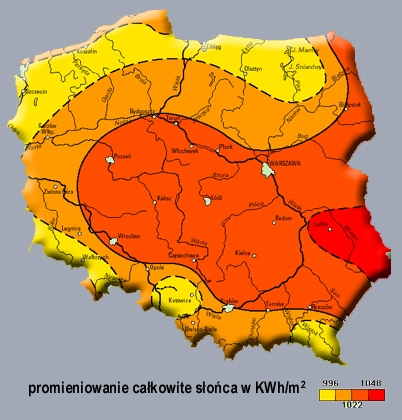 Źródło: http://www.domtest.pl/Energia słoneczna jest najbardziej dostępnym rodzajem energii odnawialnych, jednocześnie o prawie nieograniczonych zasobach. W zastosowaniu technologii przetwarzającej energię słoneczną na energię cieplną i elektryczną jedynym ograniczeniem mogą być uwarunkowania ekonomiczne. W Polsce mamy do czynienia z niejednakowym rozkładem promieniowania słonecznego w ciągu roku. 80 % całkowitego rocznego nasłonecznienia przypada na okres 6 miesięcy wiosenno-letnich. Przy porównywaniu warunków promieniowania słonecznego w różnych regionach kraju posługujemy się następującymi wielkościami:Nasłonecznienie - jest to ilość energii słonecznej padającej na jednostkę powierzchni płaskiej w określonym czasie, wyrażona w MJ/m2;Usłonecznienie - średnioroczne sumy promieniowania słonecznego, określające liczbę godzin promieniowania słonecznego w ciągu roku (przy natężeniu promieniowania słonecznego > 200 W/m2);Natężenie promieniowania słonecznego - moc energii słonecznej przypadającą na jednostkę powierzchni, wyrażana w W/m2;Polska położona jest w strefie klimatu umiarkowanego między 49° a 54,5° szerokości geograficznej północnej. W zimie południowe krańce Polski mają dzień dłuższy o prawie jedną godzinę od krańców północnych, natomiast w lecie jest odwrotnie. Nasłonecznienie zależy od długości dnia, zachmurzenia i przezroczystości atmosfery. Najdłuższy nieprzerwany okres dopływu energii promieniowania słonecznego w ciągu dnia waha się od 7,2 h w zimie (ok. 30 % doby) do 15,5 h w lecie (65 % doby).Ogólne właściwości funkcjonalno-użytkoweW Gminie  Mały Płock w ramach projektu „Odnawialne Źródła energii w Gminie Mały Płock” zastosowane zostaną dwa warianty instalacji kolektorów słonecznych o mocy 0,003658 MWt i 0,005487 MWt, nie przekraczających łącznej mocy 2 MWt. Kolektory słoneczne będą posiadać jeden z poniższych certyfikatów, wydanych przez właściwą jednostkę certyfikującą nie starszą niż 5 lat: PN-EN 12975-1 wraz ze sprawozdaniem z badań przeprowadzonych zgodnie z normą PN-EN 12975-2 lub PN-EN ISO 9806 oraz posiadający europejski znak jakości „Solar Keymark”. Instalacje paneli fotowoltaicznych o mocach 3 kW, 4 kW, 5 kW nie przekraczających łącznej mocy 2 MWe. Panele fotowoltaiczne będą posiadać jeden z certyfikatów zgodności z normą PN-EN 61215 lub PN-EN 61646 wydany przez właściwą akredytowaną jednostkę certyfikującą. Przykładowe modele instalacji objętych projektem zostały przedstawione poniżej.Instalacja kolektorów słonecznych:Wariant 1 - dla budynków mieszkalnych zamieszkałych do 5 osób.Instalacja składa się z:dwóch kolektorów płaskich bezciśnieniowych z absorberem meandrycznym,kompaktowego pojemnościowego podgrzewacza wody 250l z dwoma wężownicami oraz zintegrowaną grupą pompową, sterownikiem i zaworem bezpieczeństwa, rur łączących kolektory z podgrzewaczem.Wariant 2 - dla budynków mieszkalnych zamieszkałych przez powyżej 5 osób.Instalacja składa się z:	trzech kolektorów płaskich bezciśnieniowych z absorberem meandrycznym,kompaktowego pojemnościowego podgrzewacza wody 350l z dwoma wężownicami oraz zintegrowaną grupą pompową, sterownikiem i zaworem bezpieczeństwa, rur łączących kolektory z podgrzewaczem.Kolektory słoneczneKolektory słoneczne płaskie bezciśnieniowe wyposażone w absorber meandryczny, połączone w układzie równoległo-szeregowym. Kolektory pracują w układzie z grawitacyjnym powrotem czynnika, tzw. systemie Drainback. Dla zapewnienia prawidłowego napełnienia kolektorów i późniejszego opróżnienia powrót do kolektorów musi zostać podłączony do dolnego króćca, a zasilanie (wyjście) z kolektorów powinno być podłączone po drugiej stronie pola, w górnej części. Powierzchnia brutto min.: •	Wariant 1. – 5 m2  (2,5 m2 x 2 szt.),•	Wariant 2. – 7 m2  (2,5 m2 x 3 szt.).Powierzchnia absorbera min.:•	Wariant 1. – 4,66 m2  (2,33 m2 x 2 szt.),•	Wariant 2. – 6,99 m2  (2,33 m2 x 3 szt.).Pojemnościowy podgrzewacz wodyPojemnościowy podgrzewacz wody jest wyposażony w dwie wężownice. Dolna wężownica stanowi wymiennik ciepła, w którym energia pozyskana w kolektorach jest przekazywana wodzie w zasobniku. Dolna wężownica stanowi jednocześnie zbiornik, w którym w stanie spoczynku systemu pozostaje cała objętość wodnego roztworu glikolu propylenowego. Górna wężownica stanowi wymiennik ciepła zasilany z dodatkowego źródła ciepła, np. kotła. Dodatkowo podgrzewacz jest wyposażony w grupę pompową z płynną regulacją przepływu czynnika oraz zintegrowany sterownik systemu. Dla zabezpieczenia przed korozją jest on pokryty warstwą emalii oraz wyposażony w anodę ochronną.SterownikPraca zestawu pompowego jest kontrolowana przez układ sterujący, który zapewnia szybkie napełnienie kolektorów oraz późniejszą redukcję prędkości przepływu dla uzyskania stabilnych warunków odbioru ciepła. W tym celu cały czas kontrolowana jest różnica temperatur pomiędzy temperaturą pola kolektorów, a dolną częścią podgrzewacza wody. Na tej podstawie sterownik dobiera odpowiednią prędkość pracy pomp, która zapewni stabilne warunki pracy systemu i skuteczny odbiór ciepła pozyskanego w kolektorach słonecznych.Jeśli w trakcie pracy instalacji dojdzie do osiągnięcia maksymalnej temperatury kolektorów lub podgrzewacza wówczas sterownik wyłącza grupę pompową, a wodny roztwór glikolu spływa do wężownicy, gdzie nie jest już narażony na przegrzanie. Jeśli tylko ponownie pojawią się warunki dla prawidłowej pracy instalacji wówczas sterownik załącza grupę pompowa, która ponownie napełnia kolektory. Na czas nieobecności użytkowników, np. podczas wakacji sterownik pozwala na skorzystanie z funkcji Urlop. Po jej aktywowaniu system przechodzi w stan spoczynku. Czynnik grzewczy pozostaje w wężownicy, a grupa pompowa nie zużywa niepotrzebnie energii elektrycznej. Po upływie ustawionego okresu sterownik sprawdza warunki temperaturowe i ponownie uruchamia system.Dodatkowo sterownik instalacji zintegrowany z podgrzewaczem wody zapewnia również kontrolę pracy dodatkowego źródła ciepła. W tym celu można zaprogramować godziny, w których dopuszczona będzie praca dodatkowego źródła ciepła. Przy czym dla minimalizacji zużycia energii ze źródła konwencjonalnego zezwolenie na jego pracę możliwe jest tylko w przypadku, gdy w ustawionych godzinach temperatura górnej części podgrzewacza jest niższa od oczekiwanej wartości.Układ rur łączących kolektory z podgrzewaczemPodgrzewacz z kolektorami jest łączony za pomocą dwóch rur miedzianych, izolowanych o średnicy 10 x 1 mm lub 10 x 0,8 mm. W trakcie pracy systemu wodny roztwór glikolu tłoczony jest przez grupę pompową rurą powrotną w kierunku kolektorów. Po napełnieniu kolektorów ogrzany czynnik wpływa grawitacyjnie rurą zasilającą do wężownicy podgrzewacza wody, gdzie oddaje ciepło i ponownie jest tłoczony do pola kolektorów. Równolegle do rur instalacji wymagane jest poprowadzenie przewodu elektrycznego 2 x 0,75 mm2 lub 2 x 1 mm2 do podłączenia czujnika temperatury. Instalacja paneli fotowoltaicznych składa się z:z modułów fotowoltaicznych krzemowych monokrystalicznych,falownika (inwerter),systemu mocowań,infrastruktury przyłączeniowej,zabezpieczeń.Moduł fotowoltaicznyModuł Fotowoltaiczny to urządzenie zmieniające bezpośrednio energię promieniowania słonecznego na energię elektryczną w postaci prądu stałego DC.Panele monokrystaliczne składają się z modułów fotowoltaicznych zbudowanych z pojedynczych ogniw kryształu monokrystalicznego, krzem w postaci wafli o grubości ok 0,2 mm. Wykorzystanie monokryształów krzemu umożliwia uzyskanie dużej sprawności konwersji energii słonecznej w energię elektryczną.Moduły z ogniw monokrystalicznych zazwyczaj mają barwę ciemnoniebieską do czarnej. Monokryształ krzemu jest w przekroju kołem, dlatego ogniwa te, po ich obróbce, często mają zaokrąglone rogi. Ten typ modułów charakteryzuje się największą sprawnością, oraz najniższym wskaźnikiem spadku mocy wraz ze wzrostem temperatury wśród powierzchni dostępnych modułów. Z krzemu monokrystalicznego oprócz tradycyjnych ogniw produkowane są także ogniwa typu HIT, oraz ogniwa z obiema elektrodami umieszczonymi z  tyłu (back contact), są to rozwiązania o dużej sprawności. Przedmiotowa inwestycja obejmuje montaż paneli fotowoltaicznych monokrystalicznych back contact. Panele te charakteryzują się ogniwami z obiema elektrodami z tyłu, które oparte są na krzemie z typem n przewodnictwa. Cechują się najwyższą sprawnością często sięgającą powyżej 24%. Moduły zbudowane z tych ogniw mają dużo wyższą sprawność niż klasyczne moduły z ogniw krzemowych o porównywalnej lub nawet dużo wyższej mocy.Umiejscowienie obu elektrod z tyłu sprawia, że patrząc na moduł nie widzimy na nim znanych z klasycznych ogniw srebrnych ścieżek. Brak ścieżek sprawia, że ogniwa mogą większą powierzchnią absorbować światło, mają także mniejsze straty wewnętrzne, przez co osiągają wyższą sprawność w stosunku do klasycznych ogniw monokrystalicznych. Umiejscowienie połączeń elektrycznych + i - z tyłu ogniwa przyczynia się do większej odporności na korozję połączeń elektrycznych. Moduły tego typu absorbują niskoenergetyczne promieniowanie podczerwone, mają bardzo dobre parametry elektryczne i charakteryzują się dobrym jak na moduły z krzemu krystalicznego temperaturowym współczynnikiem spadku mocy (0,36 – 0,40) co oznacza, że wraz ze wzrostem temperatury relatywnie wolno tracą wydajność. Moduły typu back contact, w przeciwieństwie do tradycyjnych modułów mono i polikrystalicznych, charakteryzują się 100% odpornością na zjawisko degradacji wydajności w pierwszych tygodniach po ich zainstalowaniu (zjawisko LID). W technologii standardowej, degradacja ta wynosi ok 0,5% w ciągu kilku pierwszych tygodni.Proces technologiczny produkcji ogniw z obiema elektrodami z tyłu wymaga stosowania bardzo czystego krzemu, jest także bardziej skomplikowany technicznie, dzięki czemu osiąga znacznie wyższą sprawność.Technologia back contact, umożliwia uzyskiwanie wysokich mocy przy jednoczesnym zmniejszeniu wielkości i wagi samych modułów (o porównywalnej mocy). W znacznym stopniu ułatwia to i przyspiesza prace montażowe. Falownik - inwerterTo urządzenie mające na celu przetworzenie prądu stałego produkowanego przez panele fotowoltaiczne na prąd przemienny zgodny z parametrami sieci elektroenergetycznej niskiego napięcia (230/400V; 50 Hz). Dodatkowo falownik pełni też funkcje kontrolne oraz prowadzi statystyki produkcji energii. Istnieje możliwość monitorowania instalacji przez aplikację mobilną lub portal internetowy.Prąd z falownika w pierwszej kolejności płynie do budynku i zasila pracujące w nim urządzenia. Jeżeli moc dostarczana przez falownik jest wyższa od mocy zużywanej aktualnie w budynku nadmiar energii oddawany jest do sieci. Współpraca falownika z siecią odbywa się płynnie i nie wymaga żadnych urządzeń regulacyjnych.Z uwagi na zmienne warunki nasłonecznienia w warunkach polskich lub okresowe zacienienie, falownik będzie wyposażony w algorytm zapobiegający lokalnym odczytom punktu mocy maksymalnej w charakterystyce prądowo-napięciowej zainstalowanych modułów, wyszukując tym samym rzeczywisty globalny maksymalny punkt mocy w całym stringu. Falownik będzie posiadał maksymalne napięcie wejściowe 750V, minimalne napięcie wejściowe 125V, maksymalny prąd wejściowy 30A, liczba wejść MPP – 2. Inwerter waży < 30 kg, pracuje w temperaturze -25°C do +60 °C. Inwerter będzie wyprodukowany na terenie Unii Europejskiej (Potwierdzony Certyfikatem Pochodzenia). Dopuszcza się wykorzystanie inwerterów wyprodukowanych poza Unią Europejską, przy jednoczesnym spełnieniu wszystkich  parametrów minimalnych i maksymalnych określonych w PFU.System mocowańSystem montażowy umożliwia zamocowanie modułów fotowoltaicznych na dachu budynku oraz gruncie, który zapewni stabilne przymocowanie paneli do konstrukcji dachowej oraz gruntu. Panele fotowoltaiczne zostaną przykręcone do szyn aluminiowych, mocowanych do projektowanych uchwytów. Miejsce montażu paneli fotowoltaicznych zostanie ustalone indywidualnie dla każdego gospodarstwa domowego biorącego udział w projekcie.Infrastruktura przyłączeniowaPo stronie DC (prądu stałego) panele przyłączone będą kablami solarnymi o przekroju 4-6 mm2 w podwójnej izolacji, odporne na promieniowanie UV. Przekrój kabli solarnych zostanie określony indywidualnie do infrastruktury budynku mieszkalnego, na którym będzie montowana instalacja fotowoltaiczna. W celu połączenia poszczególnych elementów składowych systemu w całość wykorzystane będą złącza MC4. Elementy te są wodoszczelne i odporne na promieniowanie UV aby zapewnić niezawodność łączeniową. Po stronie AC (prądu zmiennego) instalacja wykonana będzie w oparciu o kabel typu YDY (instalacje natynkowe i wtynkowe) YKY (instalacje ziemne). Okablowanie AC oraz DC poprowadzone będą możliwie najkrótszymi trasami.Infrastruktura przyłączeniowa powinna spełniać wymagania producenta lub dostawcy wyposażenia. Szczególną uwagę należy zwrócić na obciążalność prądową. W zakresie rodzajów kabli i ich stosowania należy przestrzegać zaleceń postanowień krajowych.ZabezpieczeniaInstalacja fotowoltaiczna będzie wyposażona w zabezpieczenia nadprądowe spełniające ochronę przed skutkami przeciążeń i zwarć (zabezpieczenie  przeciwpożarowe) oraz ochronę przeciwprzepięciową chroniącą przed przepięciami na skutek wyładowania atmosferycznego oraz przepięciami łączeniowymi. Ochronę tą stanowić będą ochronniki przepięć klasy II lub w przypadku braku instalacji odgromowej ochronniki przepięć klasy I. Rodzaj ochronników przepięć będzie ustalany indywidualnie do budynków biorących udział w projekcie. Dodatkowo zastosowany zostanie wyłącznik różnicowoprądowy wykrywający znacznie mniejsze upływy prądu, które mogłyby spowodować nie zadziałanie zabezpieczeń nadprądowych. Wyłącznik różnicowoprądowy zostanie zamontowany wówczas, gdy instalacja elektryczna do której podłączona zostanie przedmiotowa instalacja fotowoltaiczna, nie będzie posiadała takiego zabezpieczeniaSzczegółowe właściwości funkcjonalno-użytkoweWskaźniki produktu:Liczba wybudowanych jednostek wytwarzania energii cieplnej z OZE (kolektory słoneczne) –  86 szt.,Liczba wybudowanych jednostek wytwarzania energii elektrycznej z OZE (fotowoltaika) – 37 szt.Wskaźniki rezultatu,Produkcja energii cieplnej z nowo wybudowanych /nowych mocy wytwórczych instalacji wykorzystujących OZE – 198,82 MWht/rok, Produkcja energii elektrycznej z nowo wybudowanych /nowych mocy wytwórczych instalacji wykorzystujących OZE – 125,67 MWhe/rok.Wskaźniki kubaturowe budynku:Każda z planowanych instalacji fotowoltaicznych będzie wykorzystywać istniejącą powierzchnię dachową budynków objętych projektem lub przynależnego gruntu. Natomiast każda z planowanych instalacji solarnych będzie wykorzystywać istniejącą powierzchnię dachową lub elewacji budynków objętych projektem.Powierzchnie dachowe oraz nr działek ewidencyjnych budynków objętych projektem zostały ujęte w załącznikach nr 1 i nr 2.W poniższych  tabelach przedstawiono powierzchnie i moce każdej z planowanych instalacji fotowoltaicznych i instalacji solarnych.Tabela 3. Powierzchnie instalacji solarnych i instalacji fotowoltaicznychŹródło: Opracowanie własneTabela 4. Moce kolektorów słonecznych dla indywidualnych gospodarstw domowychŹródło: Opracowanie własneTabela 5. Moce paneli fotowoltaicznych dla indywidualnych gospodarstw domowychŹródło: Opracowanie własneOpis wymagań zamawiającego w stosunku do przedmiotu zamówieniaWykonawca zobowiązany jest w ramach realizacji projektu „Odnawialne Źródła energii w Gminie Mały Płock” do: W zakresie instalacji kolektorów słonecznych:Montaż kolektorów słonecznych,Wniesienie i posadowienie podgrzewacza c.w.u.,Podłączenie podgrzewacza c.w.u. do istniejącej instalacji zimnej wody,Montaż reduktora ciśnienia w razie konieczności jego zastosowania,Montaż zespołu naczynia przeponowego (wzbiorczego) wodnego wraz z grupą zabezpieczającą (zawór zwrotny - bezpieczeństwa),Podłączenie do c.w.u. wraz z termostatycznym zaworem antyoparzeniowym,Podłączenie górnej wężownicy podgrzewacza c.w.u. do pieca c.o. lub do instalacji c.o. wraz z niezbędną armaturą w celu prawidłowego działania górnej wężownicy, tj. m. in.: montaż pompy obiegowej, filtra, zaworu zwrotnego, zaworów odcinających - tylko w uzasadnionych technicznie przypadkach. W celu sprawnego funkcjonowania górnej wężownicy podgrzewacza c.w.u. należy zamontować odpowietrznik automatyczny na zasilaniu w najwyższym punkcie prowadzenia rurarzu,Wykonanie instalacji łączącej zestawy kolektorów z podgrzewaczem c.w.u. (dolna wężownica podgrzewacza c.w.u.) i jej ocieplenie,Montaż zespołu pompowego solarnego z osprzętem.Montaż instalacji układu sterującego, automatyki i wizualizacji pracy instalacji.Montaż zespołu naczynia przeponowego (wzbiorczego) solarnego,Wykonanie płukania oraz prób ciśnienia instalacji,Napełnienie instalacji czynnikiem solarnym,Uruchomienie i sprawdzenie sprawności (nagrzew do odpowiedniej temperatury) wykonanego podłączenia górnej wężownicy podgrzewacza c.w.u. do pieca c.o. oraz odpowietrzenie instalacji c.o., c.w.u. oraz zimnej wody (w razie konieczności),Uruchomienie instalacji solarnej,Uzupełnienie ubytków ścian, stropów i podłóg, naprawa tynków, elewacji oraz jej ocieplenia, uszczelnienie pokrycia dachowego po przejściach przewodów.Przeszkolenie użytkowników,Sporządzenia lub przekazania instrukcji obsługi,Przeszkolenia wszystkich pracowników w zakresie dostosowanym do wykonywanych przez nich prac oraz właścicieli budynków na których będą montowane instalacje, zgodnie z obowiązującymi przepisami,Stosowanie się do wszystkich uzgodnień dotyczących realizacji umowy oraz kosztorysie ofertowym, wykonanie wszystkich zawartych w nich wskazówek, zaleceń oraz obowiązków,Zorganizowanie niezbędnych prób, badań i odbiorów oraz ewentualnego uzupełnienia dokumentacji odbiorczej dla zakresu robót objętych umową,Stosowanie przy realizacji robót sprzętu posiadającego stosowne parametry,Dopuszczenie do użytkowania (jeżeli są wymagane),Zachowanie i przestrzeganie warunków i przepisów BHP i Ppoż.,Pozostałe obowiązki Wykonawcy objęte ceną ofertową,Wszystkie elementy objęte umową należy wykonać zgodnie z obowiązującymi normami i przepisami prawa.W zakresie instalacji paneli fotowoltaicznych:Montażu paneli fotowoltaicznych,Uzupełnienie ubytków ścian, stropów i podłóg, naprawa tynków, elewacji oraz jej ocieplenia, uszczelnienie pokrycia dachowego po przejściach przewodów,Przeszkolenie użytkowników,Sporządzenie lub przekazanie instrukcji obsługi,Stosować się do wskazówek montażowych urządzeń zawartych w dokumentacji,Dokonanie ewentualnych modyfikacji założeń tylko w uzgodnieniu z inwestorem, jeżeli będzie to prowadzić do lepszego wykorzystania możliwości technicznych stwarzanych przez zaplanowane do montażu urządzenia,Dokonanie ewentualnych modyfikacji, konfigurację projektowanego okablowania tak, aby doprowadzić do optymalnego wykorzystania możliwości technicznych stwarzanych przez zaplanowane do montażu urządzenia,Wszelkie odstępstwa od dokumentacji uzgodnione zostaną z przedstawicielem inwestora,Wszelkie problemy powinny być sygnalizowane przedstawicielowi inwestora, a    po ich rozwiązaniu dokumentowane przez naniesienie modyfikacji w egzemplarzu dokumentacji powykonawczej.Każdy odbiorca (osoba prywatna) posiada elektryczne warunki przyłączenia do sieci o określonej mocy. Jeżeli moc zainstalowanego systemu PV jest w granicach tych warunków (nie przekracza ich), to aby przyłączyć system do sieci, należy złożyć jedynie zawiadomienie do odpowiedniego OSD. Urządzenia pomiarowo-rozliczeniowe na własny koszt zamontuje Zakład Energetyczny będący dostawcą energii elektrycznej na terenie Gminy  Mały Płock.Właściciel/użytkownik budynku zobowiązany jest w ramach realizacji projektu „Odnawialne Źródła energii w Gminie Mały Płock” do:W zakresie montażu kolektorów słonecznych:Wykonania prac przygotowawczych koniecznych w związku z montażem instalacji kolektorów słonecznych (np. demontaż istniejącego zasobnika ciepłej wody, doprowadzenia instalacji ciepłej i zimnej wody do pomieszczenia, w którym zostanie zamontowany zasobnik ciepłej wody), Wykonania instalacji elektrycznej - w pomieszczeniu, w którym będzie montowana grupa hydrauliczna wraz z automatyką właściciel powinien przygotować gniazdko elektryczne z uziemieniem, obwód zasilający powinien być zabezpieczony bezpiecznikiem. Wszystkie roboty elektryczne powinny być wykonane przez osoby z uprawnieniami i potwierdzone stosownymi badaniami,Wykonania prac budowlanych niezbędnych do montażu instalacji solarnej (np. pogłębienie pomieszczeń, wykonanie posadzek, fundamentów, cokołów lub podestów pod podgrzewacz ciepłej wody użytkowej, itp.)oraz zapewnienie prawidłowego pokrycia dachu (tj. dachówka, blacha dachowa, papa),Wykonania prac porządkowych poprzez zapewnienie dojścia i możliwości montażu kolektorów solarnych (np. uporządkowanie dachu, fasady budynku).W zakresie montażu paneli fotowoltaicznych:Wykonania prac przygotowawczych koniecznych w związku z montażem instalacji paneli fotowoltaicznych,Wykonania prac porządkowych poprzez zapewnienie dojścia i możliwości montażu paneli fotowoltaicznych (np. uporządkowanie dachu lub terenu gruntu), Wykonanie prac budowlanych niezbędnych do montażu paneli fotowoltaicznych (zapewnienie prawidłowego pokrycia tj. dachówka, blacha dachowa, papa).Przygotowanie dokumentacji projektowej, terenu budowy Dokumentacja techniczna winna być opracowana zgodnie z obowiązującymi przepisami,  a w szczególności:Ustawą z dnia 7 lipca 1994 r. Prawo Budowlane (tekst jedn. Dz. U. z 2016 r. poz. 290, 961, 1165, 1250),Rozporządzeniem Ministra Transportu, Budownictwa i Gospodarki Morskiej z dnia 25 kwietnia 2012 r. w sprawie szczegółowego zakresu i formy projektu budowlanego (Dz. U. z 2012 r. poz. 462 z późn. zm.),Rozporządzeniem Ministra Infrastruktury z dnia 6 lutego 2003 r. w sprawie bezpieczeństwa i higieny pracy podczas wykonywania robót budowlanych (Dz. U. z 2003 r. Nr 47, poz. 401),Rozporządzenie Ministra Infrastruktury z dnia 23 czerwca 2003 r. w sprawie informacji dotyczącej bezpieczeństwa i ochrony zdrowia oraz planu bezpieczeństwa i ochrony zdrowia (Dz. U. z 2003 r. Nr 120, poz. 1125 i 1126),Rozporządzeniem Ministra Infrastruktury z dnia 2 września 2004 r. w sprawie szczegółowego zakresu i formy dokumentacji projektowej, specyfikacji technicznych wykonania i odbioru robót oraz programu funkcjonalno-użytkowego (Dz. U. z 2013 r., poz. 1129).Przepisami techniczno - budowlanymi,Obowiązującymi normami,Zasadami wiedzy technicznej i sztuką budowlaną.Montaż instalacji powinien być przeprowadzony zgodnie z dokumentacją techniczną instalacji kolektorów słonecznych i paneli fotowoltaicznych (posiadającą co najmniej zdjęcia obiektów, schemat blokowy instalacji, pokazujący wzajemne połączenia elementów).ArchitekturaZakres robót związanych z realizacją przedmiotu zamówienia powinien przebiegać tak, aby ograniczyć wpływ montażu instalacji kolektorów słonecznych i paneli fotowoltaicznych na architekturę budynków. KonstrukcjaPrzy projektowaniu oraz podczas realizacji projektu należy przewidzieć i uwzględnić wszelkie właściwości konstrukcyjne elementów budowlanych obiektów, takich jak: dachy, stropy, ściany zewnętrzne i wewnętrzne, pod względem wpływu na nie robót związanych z montażem instalacji kolektorów słonecznych i paneli fotowoltaicznych:Zakładana do instalacji konstrukcja powinna być zaprojektowana w sposób, który zapewni odpowiednią estetykę budynku i okolicy, i nie zmieni krajobrazu.Dopuszcza się montaż: kolektorów słonecznych w 2 wariantach:bezpośrednio na dachu budynku mieszkalnego,na fasadzie budynku mieszkalnego.paneli fotowoltaicznych w 2 wariantach:bezpośrednio na dachu budynku mieszkalnego,na garażach, tarasach oraz budynkach gospodarczych.InstalacjaZakres prac instalacyjnych:Wymagania dotyczące sprzętu/urządzeń: 	Kolektory słoneczne na potrzeby indywidualnych gospodarstw domowych. Kolektory słoneczne będą posiadać jeden z poniższych certyfikatów, wydanych przez właściwą jednostkę certyfikującą nie starszą niż 5 lat: PN-EN 12975-1 wraz ze sprawozdaniem z badań przeprowadzonych z godnie z normą PN-EN 12975-2 lub PN-EN ISO 9806 oraz posiadający europejski znak jakości „Solar Keymark”. Panele fotowoltaiczne na potrzeby budynków indywidualnych gospodarstw domowych. Panele fotowoltaiczne będą posiadać jeden z certyfikatów zgodności z normą PN-EN 61215 lub PN-EN 61646 wydany przez właściwą akredytowaną jednostkę certyfikującą.Wymagania dotyczące materiałów budowlanych i urządzeń:			Wszystkie materiały, wyroby i urządzenia przeznaczone do wykorzystania w ramach prowadzonej inwestycji będą fabrycznie nowe, pierwszej klasy jakości, wolne od wad fabrycznych, posiadające odpowiednie atesty, deklaracje zgodności, oraz wszystkie normy synchronizowane obowiązujące w UE.Wymagania dotyczące sprzętu:Wykonawca jest zobowiązany do używania jedynie takiego sprzętu, który nie spowoduje niekorzystnego wpływu na jakość wykonywanych robót. Liczba i wydajność sprzętu powinny gwarantować przeprowadzenie robót, zgodnie z zasadami określonymi w dokumentacji projektowej. Sprzęt będący własnością wykonawcy lub wynajęty do wykonania robót ma być utrzymywany w dobrym stanie i gotowości do pracy. Powinien być zgodny z normami ochrony środowiska i przepisami dotyczącymi jego użytkowania.Wymagania dotyczące transportu:Wykonawca jest zobowiązany do stosowania jedynie takich środków transportu, które nie wpłyną niekorzystnie na jakość wykonywanych robót i właściwości przewożonych materiałów.Liczba środków transportu powinna zapewniać prowadzenie robót zgodnie z zasadami określonymi w dokumentacji projektowej, w terminie przewidzianym umową. Materiały i sprzęt mogą być przewożone dowolnymi środkami transportu, w sposób zabezpieczający je przed spadaniem, przesuwaniem lub przed uszkodzeniem.Wymagania dotyczące wykonania robót:			Wykonawca jest odpowiedzialny za prowadzenie robót zgodnie z umową, za jakość zastosowanych materiałów i wykonywanych robót, za ich zgodność z dokumentacją projektową, programem funkcjonalno – użytkowy, harmonogramem robót. Następstwa jakiegokolwiek błędu w robotach, spowodowanego przez Wykonawcę zostaną przez niego poprawione na własny koszt. Wszystkie materiały stosowane przy wykonywaniu zadania muszą być:dopuszczone do obrotu i stosowania zgodnie z obowiązującym prawem (w tym w szczególności Prawem budowlanym i Ustawą z dnia 16 kwietnia 2004 r. o wyrobach budowlanych Dz. U. 2016, poz. 1570) i spełniać wymagania obowiązujących norm właściwych dla przeznaczenia i zastosowania danego materiału, posiadać wymagane prawem certyfikaty, atesty, deklaracje lub certyfikaty zgodności i oznakowanie,zgodne z wykonanymi projektami oraz postanowieniami Programu funkcjonalno - użytkowego,nowe, nieużywane, właściwie oznakowane i opakowane (muszą mieć datę produkcji z roku ich zabudowy lub roku poprzedzającego zabudowę),zgodne z zaleceniami producenta.WykończenieWykonawca jest zobowiązany  montażu kolektorów słonecznych oraz paneli fotowoltaicznych w taki sposób, aby jak najmniej ingerować w elementy konstrukcyjne i wykończenia budynków (okładziny wewnętrzne, elewacja, powłoki malarskie). W przypadku konieczności naruszenia tych elementów w celu wykonania robót montażowych wykonawca zobowiązany jest do ich naprawy w ramach umowy (bez dodatkowego wynagrodzenia) w zakresie uzupełnienia ubytków ścian, stropów, uszczelnienia pokrycia dachowego po przejściach przewodów.Zagospodarowanie terenuPo zakończeniu robót instalacyjnych wykonawca zobowiązany jest do uprzątnięcia przekazanego terenu oraz jego otoczenia, jeśli zostało wykorzystane do prowadzenia robót. Zakres czynności obejmujących uprzątnięcie terenu robót obejmuję m.in.: usunięcie niewykorzystanych materiałów oraz resztek materiałów wykorzystanych, usunięcie sprzętu, maszyn i urządzeń wykorzystywanych podczas realizacji zadania, zlikwidowanie zaplecza socjalnego dla pracowników, usunięcie innych odpadów powstałych w trakcie prowadzenia robót oraz uprzątnięcie otoczenia.II Część informacyjnaDokumenty potwierdzające zgodność zamierzenia budowlanego z wymaganiami wynikającymi z odrębnych przepisów Wykonanie przedmiotowych robót budowlanych nie wymaga wcześniejszego zgłoszenia, bowiem zgodnie z art. 30 ust. 1 pkt. 3 ustawy Prawo budowlane, zgłoszenia wymagają roboty budowlane polegające na instalowaniu urządzeń o wysokości powyżej 3m na obiektach budowlanych.Wykonanie przedmiotowych instalacji o łącznej mocy elektrycznej zainstalowanej nie większej niż 40 kW zgodnie z art. 3 ust. 1 ustawy z dnia 20 lutego 2015 r. o odnawialnych źródłach energii, nie wymaga uzyskania koncesji na zasadach i warunkach określonych w ustawie - Prawo energetyczne.Oświadczenie Zamawiającego, stwierdzające jego prawo do dysponowania nieruchomością na cele budowlaneZamawiający oświadcza, ze na podstawie umów zawartych z właścicielami/ użytkownikami nieruchomości budynków mieszkalnych, w których zostaną wykonane instalacje kolektorów słonecznych i instalacje paneli fotowoltaicznych będzie dysponował tymi nieruchomościami na cele budowlane.Przepisy prawne i normy związane z projektem i wykonaniem zamierzenia budowlanegoCałość robót powinna być wykonana zgodnie z Polskimi Normami lub odpowiadającymi im normami europejskimi i zgodnie z polskimi warunkami technicznymi wykonania i odbioru robót. Jeśli dla określonych robót nie istnieją odpowiednie Polskie Normy, zastosowanie będą miały uznane i będące w użyciu normy i standardy europejskie (EN).Przepisy prawne: Ustawa z dnia 7 lipca 1994 r. Prawo budowlane (Dz. U. z 2016 r., poz. 290 z późn. zm.);Ustawa z dnia 26 listopada 2015 r. Prawo zamówień publicznych (Dz. U. z 2015 r., poz. 2164 z późn. zm.);Ustawa z dnia 16 kwietnia 2004 r. O wyrobach budowlanych (Dz. U. z 2016 r. poz. 1570 z późn. zm.);Ustawa z dnia 27 kwietnia 2001 r. Prawo ochrony środowiska (Dz. U. z 2016 r., poz. 672 z późn. zm.);Rozporządzenie Ministra Infrastruktury z dnia 2 września 2004 r. w sprawie szczegółowego zakresu i  formy dokumentacji projektowej, specyfikacji technicznych wykonania i odbioru robót budowlanych oraz programu funkcjonalno - użytkowego (Dz. U. z 2013 r., poz. 1129);Rozporządzenie Ministra Gospodarki z dnia 20 września 2001 r. w sprawie bezpieczeństwa i higieny pracy podczas eksploatacji maszyn i innych urządzeń do robót ziemnych, budowlanych i drogowych (Dz. U. z 2001 r. Nr 118, poz. 1263);EN 12975-1:2007 Słoneczne systemy grzewcze i ich elementy - Kolektory słoneczne - Część 1: Wymagania ogólne;EN 12975-2:2007 Słoneczne systemy grzewcze i ich elementy - Kolektory słoneczne - Część 2: Metody badań.Inne posiadane informacje, wytyczne i dokumenty niezbędne do zaprojektowania robót budowlanychKopia mapy zasadniczejKopie map zasadniczych budynków objętych planowana inwestycją stanowią załączniki nr 5 do PFU.Wynik badań gruntowo-wodnych na terenie objętym inwestycją dla potrzeb posadowienia obiektówPodstawowym założeniem projektu jest poprawa efektywności energetycznej poprzez instalację paneli fotowoltaicznych i kolektorów słonecznych wraz z infrastrukturą techniczną dla mieszkańców Gminy  Mały Płock. Projekt przewiduje wykonanie instalacji fotowoltaicznych – o mocach od 3 kWp do 5 kWp, oraz kolektorów słonecznych o mocach 3,658 kWt oraz 5,487 kWt .Przedmiotowy projekt nie jest projektem w sektorze usług zbiorowego zaopatrzenia w wodę i zbiorowego odprowadzania ścieków komunalnych. Oczyszczalnia ścieków w aglomeracji na której realizowany będzie projekt nie zostanie obciążona poprzez realizację projektu. Prace  przewidziane w ramach projektu nie generują odpadów, ścieków. Realizacja projektu pozwoli na zachowanie różnorodności biologicznej na dotychczasowym poziomie i efektywnego gospodarowania zasobami (energią), co przełoży się jednocześnie na niższą emisję zanieczyszczeń. Inwestycja zaplanowana w ramach projektu nie jest projektem w sektorze gospodarowania odpadami. Prace przewidziane w ramach projektu nie będą generować odpadów, z wyjątkiem niewielkich ich ilości związanych z pracami podczas instalacji paneli fotowoltaicznych i kolektorów słonecznych. Odpady te będą zbierane przez służby dozoru technicznego, spełniające wymogi formalno - prawne w zakresie odzysku i unieszkodliwiania oraz zbierania i transportu tego typu odpadów, i poddawane recyklingowi, niezwłocznie po zakończeniu prac budowlanych. W okresie eksploatacji nie przewiduje się zużycia i wykorzystania surowców i materiałów mających negatywny wpływ na środowisko naturalne.Po dokonaniu kompleksowej analizy zagrożeń wynikających z prowadzenia prac wskazanych w projekcie, w sferze zasobów środowiska w szczególności na wody, przedmiotowa inwestycja nie przyczyni się do znaczących ani potencjalnych oddziaływań na środowisko, obejmujących bezpośrednie, pośrednie, wtórne, skumulowane, krótko, średnio i długoterminowe, stałe i chwilowe oddziaływania na środowisko w tym wody.Zalecenia konserwatorskie konserwatora zabytkówBudynki mieszkalne objęte przedmiotową inwestycją nie są wpisane do rejestru zabytków i  nie podlegają ochronie na podstawie miejscowego planu zagospodarowania przestrzennego.Inwentaryzacja zieleniNie dotyczyDane dotyczące zanieczyszczeń atmosfery do analizy ochrony powietrza oraz posiadane raporty, opinie lub ekspertyzy z zakresu ochrony środowiskaPlanowana inwestycja polegać będzie na instalacji paneli fotowoltaicznych i kolektorów solarnych, które nie będą miały wpływu na środowisko oraz obszar Natura 2000. Inwestycja znajdować się będzie w obrębie zwartej zabudowy a jej oddziaływanie będzie miało charakter lokalny. Montaż instalacji fotowoltaicznych i kolektorów słonecznych nie wymaga ingerencji w naturalne otoczenie znajdujące się na obszarze inwestycji (nie zostaną wycięte drzewa ani krzewy). Planowane inwestycje nie stworzą zagrożenia dla obszaru inwestycji gdyż nie wytwarzają hałasu, redukują emisję CO2 oraz pyłów do atmosfery dzięki czemu mają pozytywny wpływ na środowisko. Realizacja planowanego przedsięwzięcia z racji jej charakteru nie niesie za sobą zagrożeń dla stanu środowiska. Przedmiot projektu nie został uwzględniony w Rozporządzeniu Rady Ministrów z dnia 9 listopada 2010 r. w sprawie przedsięwzięć mogących znacząco oddziaływać na środowisko (Dz. U. z 2010 r. Nr 213, poz. 1397 ze zm.). Inwestycja dotyczy przedsięwzięcia z III grupy niewymienionego w rozporządzeniu OOŚ – dla którego nie przeprowadzono oceny oddziaływania na obszary Natura 2000. Realizowane przedsięwzięcie nie będzie znacząco ani potencjalnie znacząco oddziaływać na środowisko. Inwestycja nie będzie bezpośrednio umiejscowiona na obszarze Natura 2000 i nie będzie wpływać bezpośrednio na siedliska znajdujące się na obszarze Natura 2000. 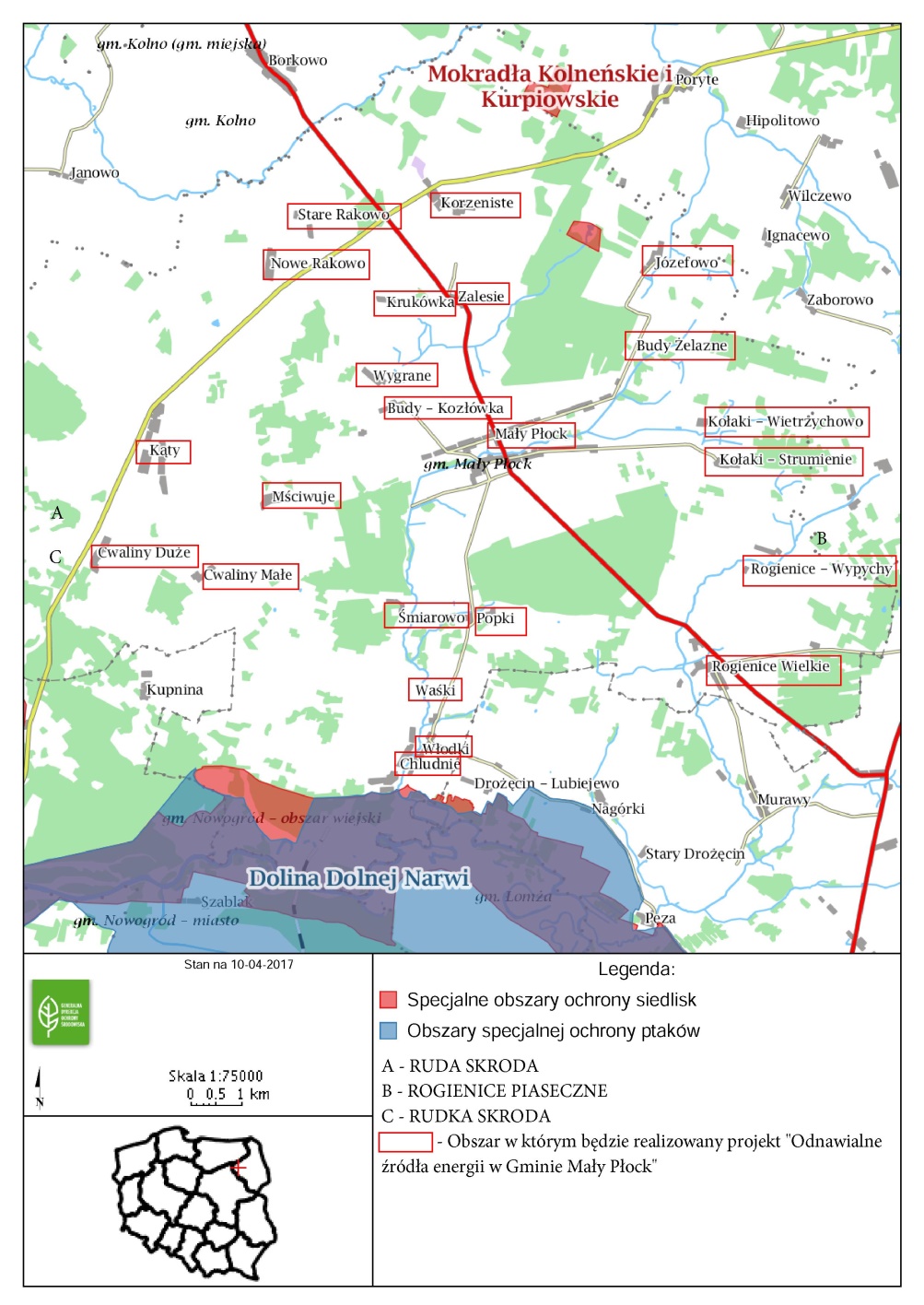 Pomiary ruchu drogowego, hałasu i innych uciążliwościW trakcie realizacji projektu krótkotrwale może być emitowany hałas związany z wykorzystaniem środków transportu, a także wykorzystaniem niektórych urządzeń mechanicznych (np. wiertarka). Maksymalny poziom hałasu może osiągnąć 95-110 dB w trakcie eksploatacji w związku z powyższym nie przewiduje się emisji hałasu do środowiska.Porozumienia, zgody lub pozwolenia oraz warunki techniczne i realizacyjne związane z przyłączeniem obiektów mieszkalnych do istniejących sieci wodociągowych, kanalizacyjnych, cieplnych, gazowych, energetycznych i teletechnicznych oraz dróg samochodowych, kolejowych lub wodnychOdbiorca posiada elektryczne warunki przyłączenia do sieci o określonej mocy. Jeżeli moc zainstalowanego systemu PV jest w granicach tych warunków (nie przekracza ich), to aby przyłączyć system do sieci, należy złożyć jedynie zawiadomienie do odpowiedniego OSD. Urządzenia pomiarowo-rozliczeniowe na własny koszt zamontuje Zakład Energetyczny będący dostawcą energii elektrycznej na terenie gminy  Mały Płock. Dodatkowe wytyczne inwestorskie i uwarunkowania związane z budową i jej przeprowadzeniemmontaż oraz wykonanie instalacji kolektorów słonecznych i paneli fotowoltaicznych cechować się będą wysokim poziomem technicznym,w przypadku, gdy nie będzie możliwy prawidłowy montaż kolektorów słonecznych i paneli fotowoltaicznych lub z przyczyn technicznych nie będzie możliwy montaż pozostałych elementów ich instalacji w budynku, Zamawiający zastrzega sobie prawo wskazania budynku zamiennego do wykonania instalacji, który wpisuje się w założenia ustalone dla odpowiedniego zestawu,Zamawiający zastrzega sobie prawo wskazania budynku zamiennego do wykonania instalacji, który wpisuje się w założenia ustalone dla odpowiedniego zestawu, również w przypadku gdy właściciel/właściciele budynku zrezygnują z uczestnictwa w projekcie (na podstawie posiadanej listy rezerwowej),miejsca połączeń blachy jako pokrycia dachowego z elementami konstrukcyjnymi kolektorów słonecznych i paneli fotowoltaicznych winny zostać zabezpieczone pod kątem przeciwdziałania korozji i skutecznie uszczelnione przed wpływem wody opadowej,Wykonawca jest zobowiązany zrealizować przedmiot zamówienia spełniając w szczególności wymagania:ustawy Prawo Budowlane (Dz. U. z 2016 r., poz. 290 z późn. zm.) oraz przepisów wykonawczych wydanych na podstawie ustawy,innych ustaw i rozporządzeń, Polskich Norm, zasad wiedzy technicznej i sztuki budowlanej.5. Uwagi końcoweCałość prac należy wykonywać zgodnie z obowiązującymi normami i przepisami,Wszelkie zmiany lub niezgodności z projektem należy uzgodnić w formie pisemnej z Inwestorem – Gminą  Mały Płock,Należy stosować przepisy BHP, roboty elektryczne wykonać pod nadzorem osób uprawnionych,Prace wykonawcze realizowane będą zgodnie z Prawem Budowlanym, z obowiązującymi zalecanymi normami, przepisami i opracowaniami SEP.Prace wykonywane będą pod nadzorem osób uprawnionych,Wszelkie odstępstwa od projektu zgłaszane będą Inwestorowi w formie pisemnej,W trakcie realizacji instalacji pomiary wykonywane będą na bieżąco. Wyniki pomiarów zostaną wpisane do protokołu pomiarowego,Wykonawca w trakcie robót powinien nanosić zmiany i poprawki na dokumentacji technicznej, a po zakończeniu prac powinien opracować projekt powykonawczy, do którego powinny zostać dołączone protokoły pomiarów,Miejsca montażu uzgadniane będą w porozumieniu z użytkownikiem/ właścicielem budynku, a w przypadku braku możliwości montażu Inwestor wskaże inną lokalizację montażu, zakładając iż inna lokalizacja będzie dotyczyła tej samej mocy zainstalowanej co lokalizacja, co do której stwierdzono niemożność montażu,Stosowane będą elementy instalacji elektrycznych (kable, przewody oraz pozostały osprzęt elektroinstalacyjny) posiadające wymagane certyfikaty zgodności,Wszystkie wyroby budowlane zakupione przez Wykonawcę, powinny posiadać znak CE i certyfikaty lub deklaracje zgodności. Wszystkie dokumenty badania jakości u producenta i instrukcje techniczne przekazane będą Inwestorowi,Oferent korzystając ze swojej wiedzy technicznej powinien w wycenie uwzględnić materiały dodatkowe nie ujęte w którejkolwiek części niniejszego opracowania, ale wynikające z technologii i logiki budowania instalacji cieplnych,W przypadku stwierdzenia nieścisłości lub niekompletności instalacji zawartych w opracowaniu projektowym stanowiącego podstawę do wyceny należy wystąpić do Inwestora o wyjaśnienie lub uzupełnienie.Podane w koncepcji wartości uzyskanych mocy oraz zysków energetycznych są wartościami szacunkowymi, możliwymi do otrzymania w warunkach STC (ang. „standard test conditions”). Wartości te, uzyskuje się w warunkach laboratoryjnych, natomiast w warunkach rzeczywistych mogą się one nieznacznie różnić. Wynika to z faktu, iż w warunkach klimatycznych Polski występuje duże zróżnicowanie natężenia promieniowania słonecznego w zależności od pory roku.Załączniki:Załącznik nr 1 – Wykaz budynków mieszkalnych objętych przedmiotem zamówienia w zakresie montażu paneli fotowoltaicznych.Załącznik nr 2 – Wykaz budynków mieszkalnych objętych przedmiotem zamówienia w zakresie montażu kolektorów słonecznychZałącznik nr 3 – Schemat technologiczny przykładowej instalacji paneli fotowoltaicznychZałącznik nr 4 – Schemat technologiczny przykładowej instalacji kolektorów słonecznychZałącznik nr 5 – Kopie map zasadniczych Załącznik nr 1 – Wykazy budynków mieszkalnych objętych przedmiotem zamówienia w zakresie montażu paneli fotowoltaicznychZałącznik nr 2 – Wykazy budynków mieszkalnych objętych przedmiotem zamówienia w zakresie montażu kolektorów słonecznych Załącznik nr 3 – Schemat technologiczny przykładowej instalacji paneli fotowoltaicznych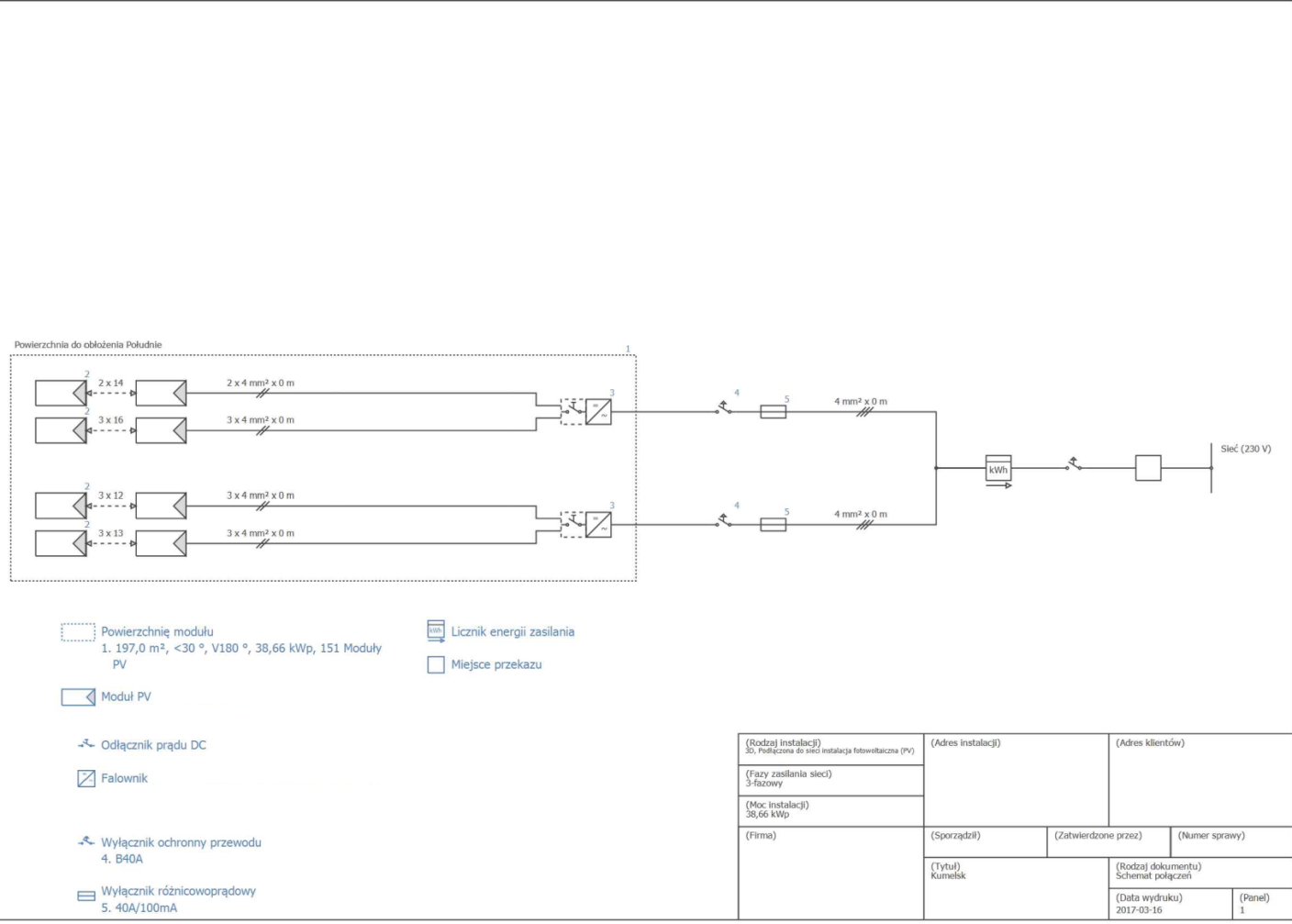 Załącznik nr 4 – Schemat technologiczny przykładowej instalacji kolektorów słonecznych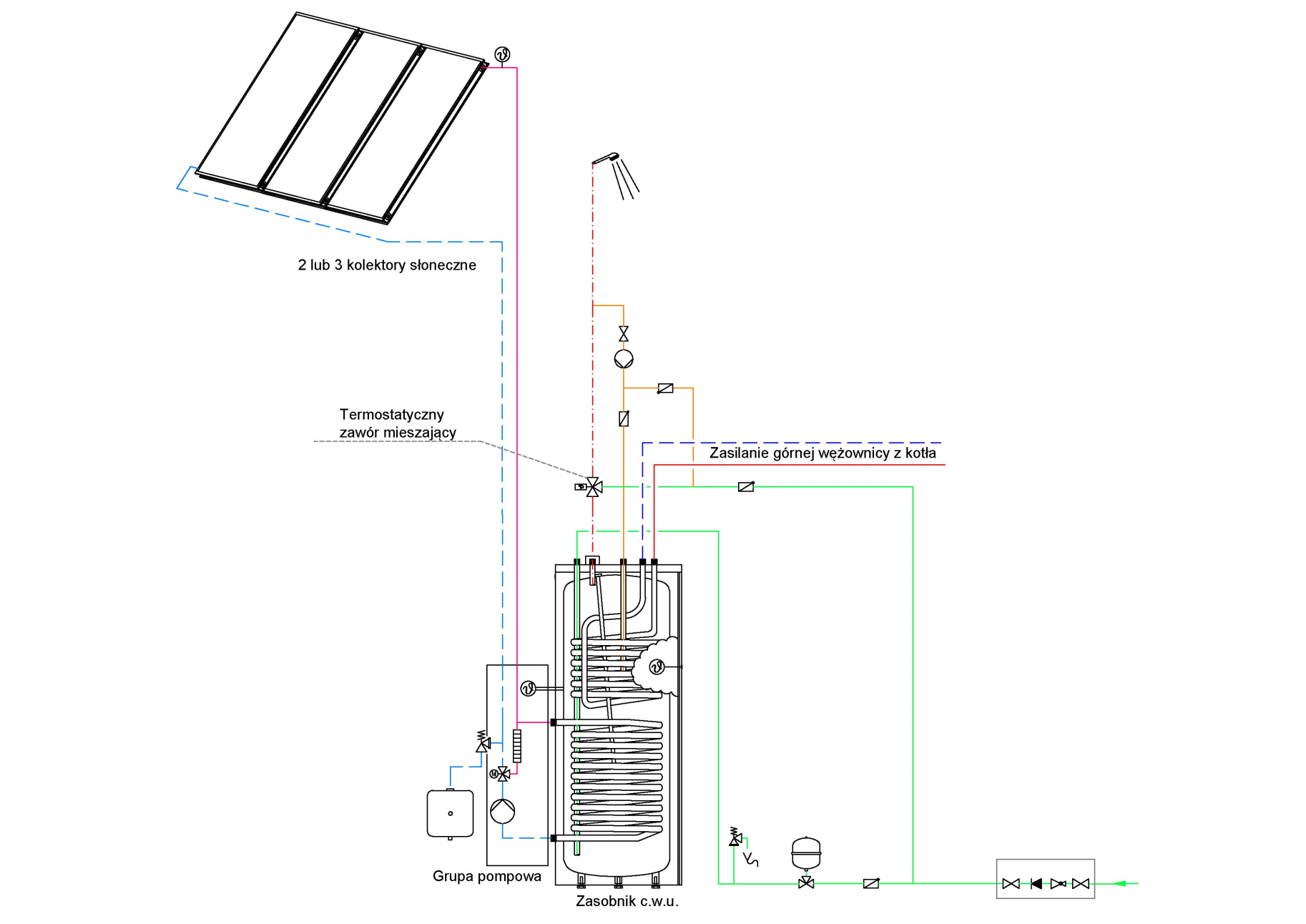 Podstawowe dane techniczne przykładowej instalacji kolektorów słonecznych Podstawowe dane techniczne przykładowej instalacji kolektorów słonecznych Podstawowe dane techniczne przykładowej instalacji kolektorów słonecznych Wariant instalacjiWariant 1(dla rodzin do 5 osób)Wariant 2(dla rodzin powyżej 5 osób)Liczba kolektorów2 kolektory płaskie bezciśnieniowe3 kolektory płaskie bezciśnienioweIlość przewodu elektrycznego2x0,75 mm2 lub 2x1 mm22x0,75 mm2 lub 2x1 mm2Pojemność podgrzewacza c.w.u.250 l350 lPodstawowe dane techniczne przykładowych instalacji paneli fotowoltaicznychPodstawowe dane techniczne przykładowych instalacji paneli fotowoltaicznychPodstawowe dane techniczne przykładowych instalacji paneli fotowoltaicznychPodstawowe dane techniczne przykładowych instalacji paneli fotowoltaicznychMoc instalacji3,0 kWp4,0 kWp5,0 kWpModuły fotowoltaiczne: - ilość,- typ ogniwa.- 12 sztuk,- krzemowe monokrystaliczne- 16 sztuk,- krzemowe monokrystaliczne- 19 sztuk,- krzemowe monokrystaliczneFalownik:- ilość,- przyłączenia.- 1 sztuka,- MPP 1: 1 x 12- 1 sztuka,- MPP 1: 1 x 8- MPP 2: 1 x 8- 1 sztuka,- MPP 1: 1 x 10- MPP 2: 1 x 9Parametr techniczny uzyskiwanego prądu (sieć AC):- liczba faz,- rodzaj napięcia sieciowego.- 3- jednofazowe 230V- 3- jednofazowe 230V- 3- jednofazowe 230VUwarunkowania realizacyjne:- miejsce montażu,- orientacja,-powierzchnia generatora.- indywidualne dla każdej nieruchomości,- indywidualne dla każdej nieruchomości, - 15,7 m2 (+/- 10%)- indywidualne dla każdej nieruchomości,- indywidualne dla każdej nieruchomości, - 20,9 m2 (+/- 10%)- indywidualne dla każdej nieruchomości,- indywidualne dla każdej nieruchomości,- 24,8m2 (+/- 10%)LPRodzaj i moc instalacjiPowierzchnia instalacjiInstalacja fotowoltaiczna o mocy 3,0 kWpdo 16 m²Instalacja fotowoltaiczna o mocy 4,0 kWpdo 21 m²Instalacja fotowoltaiczna o mocy 5,0 kWpdo 27 m²Instalacja solarna o mocy 3,658 kWtdo 5 m²Instalacja solarna o mocy 5,487 kWtdo 7 m²Rodzaj instalacjiIlość instalacji 
w szt.Moc instalacjiMWtOgólna moc instalacji MWtWariant 1(dla rodzin do 5 osób)560,0036580,2048Wariant 2 (dla rodzin powyżej 5 osób)300,0054870,16460,37Rodzaj instalacjiIlość instalacji 
w szt.Moc instalacjiMWeOgólna moc instalacji MWePanele fotowoltaiczne230,0030,069Panele fotowoltaiczne30,0040,012Panele fotowoltaiczne110,0050,0550,14lp.miejsce montażu instalacji fotowoltaicznejnr działki miejsca montażu instalacji powierzchnia dachu (m2)powierzchnia gruntu (m2)miejsce montażu instalacjizainstalowana moc przyłączeniowa kW z Zakładem Energetycznymplanowana moc zainstalowanej instalacji fotowoltaicznejNumer umowy z Zakładem Energetycznym1Rogienice Wielkie, ul. Długa 42175120 m2          -elewacja5 KW4 kW255200082Ruda-Skroda 1182-0,10 arygrunt16  kW5 kW700/ZS2-2/2010/683/20103Korzeniste 9285/270 m2-mieszkalny4 kW4 kW3020.2000/p4Kąty 4418/2  19/2150 m2-mieszkalny21 kW5 kWB/818/2017/2/05Rogienice Wielkie, ul. Długa 12259200 m2      40 mgospodarczy5 kW5 kWB/5159/2016/2/06Józefowo 41201/1220 m2  20-25 m-gospodarczy16 kW3 kWB/4915/2016/2/07Rogienice Wielkie ul. Piętak 20166132 m2-mieszkalny5 kW5 kWB/1460/2017/2/08Rogienice Wielkie ul. 1 Maja 1A318350 m2-mieszkalny15 kW3 kW78015919Rogienice Wielkie ul. M. Konopnickiej 20 A208280 m2-mieszkalny15 kW3 kWB/3927/2015/2/010Nowe Rakowo 28106/3  124/1100 m2   8 mgospodarczy17 kW3 kWA/727/2016/2/011Rogienice Wielkie ul. 1 Maja 15 A364/12180 m2-mieszkalny12 kW3 kW102/6/A12Mały Płock ul. Ogrodowa 15288/6-1950  m 2grunt5,5 kW3 kW70/9413Cwaliny Małe 1430/2150 m2-mieszkalny17-21 kW5 kW64370/200114Śmiarowo  21133/1168 m2-mieszkalny17 kW3 kWB/740/2016/2/015Rogienice Wielkie ul. Długa 1531150 m2-mieszkalny32 kW3 kW1362/06/A16Rogienice Wielkie ul. Piętak 22368/2140 m2-mieszkalny20 kW3 kWB/1687/1217Rogienice Wielkie ul. 1 Maja 25346/730 m2   30 mgospodarczy20 kW3 kW580/04/A18Kołaki-Strumienie 114560 m2-mieszkalny21 kW5 kWB/1477/2017/2/019Kąty 165244/4190 m2-mieszkalny8 kW3 kWB/735/2011/220Rogienice Wielkie ul. Długa 19309/1200 m2-mieszkalnybrak3 kWbrak21Nowe Rakowo 21121/1196 m2   20-25 mgrunt32 kW5 kWB/303012015/022Chludnie 14330/4130 m2   50 mgospodarczy8 kW3 kW29045/200123Rogienice Wielkie ul. 1 Maja 23346/10400 m2   20 mgrunt16 kW4 kW138/ZS-2/2010/15624Chludnie 10333/1120 m2  15 mgospodarczy16 kW3 kWzmiana - oświadczenie25Rogienice Wielkie ul. Piętak 24138/1370 m2          -elewacja10 kW3 kW1906/0926Włodki 777/3260 m2-mieszkalny16 kW3 kWbrak27Krukówka 8124135 m2-mieszkalny10 kW3 kW732117/200128Mały Płock, ul. Witosa 95562280 m2-mieszkalny10 kW3 kW2529301629Katy 368/1140 m2-mieszkalny16 kW3 kWB/1498/2017/2/030Rogienice Wielkie ul. Długa 43292/2300 m2-mieszkalny8 kW3 kW1745/201031Mały Płock, ul. Księcia Janusza 84604/349 m2-mieszkalny7,5 kW3 kWbrak32Zalesie 2396130 m2   40 arówgrunt8 kW3 kW73384/200133Stare Rakowo 2162/2150 m2    -grunt5 kW5 kWbrak34Rogienice Wielkie , ul. Łazy 1457/2375 m2  50 mgospodarczy15 kW5 kWB/1530/2013/2/035Rogienice Wielkie, ul. Lazy 14A61/1156 m2    50 mgrunt25 kW5 kW14/0B/2/0030836Stare Rakowo 1876/2150 m2-mieszkalny26 kW5 kWbrak37Mały Płock ul. Grodzka 15357/3280 m2-mieszkalny15 kW3 kW535/05/Alp.miejsce montażu instalacji nr działki miejsca montażu instalacjiilość osób zamieszkujących w budynkurodzaj budynkupowierzchnia kotłowni (m2)ilość kolektorów słonecznychzasobnikmoc instalacji1Nowe Rakowo 6108/14mieszkalny12 m22250 litrów0,0036582Korzeniste 712258mieszkalny20 m23350 litrów0,0054873Kołaki-Strumienie 271546mieszkalny12 m23350 litrów0,0054874Kąty 765/1   65/29mieszkalny20 m23350 litrów0,0054875Kąty 166243/26mieszkalny18 m23350 litrów0,0054876Kołaki-Wietrzychowo 30492mieszkalny30 m22250 litrów0,0036587Rudka-Skroda 2a7926mieszkalny20 m23350 litrów0,0054878Rudka-Skroda 23755/45mieszkalny12 m22250 litrów0,0036589Korzeniste 503764mieszkalny14,32 m22250 litrów0,00365810Zalesie 23967mieszkalny20 m23350 litrów0,00548711Śmiarowo 1896/24mieszkalny12 m22250 litrów0,00365812Kołaki-Strumienie 201348mieszkalny20 m23350 litrów0,00548713Kołaki-Wietrzychowo 241027mieszkalny6 m23350 litrów0,00548714Józefowo 261196mieszkalny13 m23350 litrów0,00548715Rogienice Wielkie ul. Olszanka 83874mieszkalny7 m22250 litrów0,00365816Kąty 86116/56mieszkalny5 m23350 litrów0,00548717Mały Płock, ul. Witosa 735446mieszkalny3 - 4 m23350 litrów0,00548718Cwaliny Małe 931/36mieszkalny20 m23350 litrów0,00548719Rogienice Wielkie ul. Długa 212933mieszkalny20 m22250 litrów0,00365820Rogienice Wielkie ul. Długa 21292/13mieszkalny20 m22250 litrów0,00365821Chludnie 382975mieszkalny20 m22250 litrów0,00365822Mały Płock, ul. Witosa 815483mieszkalny40 m22250 litrów0,00365823Włodki 1785/1  85/29mieszkalny20 m23350 litrów0,00548724Wygrane 770/24mieszkalny8 m22250 litrów0,00365825Rogienice Piaseczne 41714mieszkalny20 m22250 litrów0,00365826Rogienice Piaseczne 31722mieszkalny14,50 m22250 litrów0,00365827Krukówka 81246mieszkalny10 m23350 litrów0,00548728Mały Płock, ul. Witosa 715435mieszkalny7 m22250 litrów0,00365829Włodki 777/33mieszkalny20 m22250 litrów0,00365830Stare Rakowo 3A133/32mieszkalny10 m22250 litrów0,00365831Rogienice Wielkie ul. M. Konopnickiej 52007mieszkalny18 m23350 litrów0,00548732Kołaki-Strumienie 281536mieszkalny18 m23350 litrów0,00548733Rogienice Piaseczne 31722mieszkalny14,50 m22250 litrów0,00365834Rogienice Wielkie ul. Piętak 213645mieszkalny20 m22250 litrów0,00365835Włodki 23275mieszkalny12 m22250 litrów0,00365836Mały Płock, ul. Grodzka 8A2765mieszkalny6 m22250 litrów0,00365837Rogienice Wielkie ul Długa 19309/14mieszkalny20 m22250 litrów0,00365838Wygrane 1286mieszkalny16 m23350 litrów0,00548739Stare Rakowo 10148/85mieszkalny12 m22250 litrów0,00365840Kąty 1258,595mieszkalny20 m22250 litrów0,00365841Kąty 165244/45mieszkalny12 m22250 litrów0,00365842Chludnie 73395mieszkalny12 m22250 litrów0,00365842Rogienice Wielkie, ul. 1 Maja 103233mieszkalny14 m22250 litrów0,00365844Mały Płock 6469/12mieszkalny12 m22250 litrów0,00365845Kołaki Strumienie 31435mieszkalny20 m22250 litrów0,00365846Włodki 3674mieszkalny8 m22250 litrów0,00365847Wygrane 14305mieszkalny10 m22250 litrów0,00365848Kąty 368/15mieszkalny16 m22250 litrów0,00365849Józefowo 281178mieszkalny20 m23350 litrów0,00548750Rogienice Wielkie ul. Piętak 22368/26mieszkalny18 m23350 litrów0,00548751Chludnie 25318/13mieszkalny25 m22250 litrów0,00365852Józefów 363855mieszkalny20 m22250 litrów0,00365853Rogienice Wielkie ul. Piętak 171565mieszkalny6 m22250 litrów0,00365854Cwaliny Duże 1636/25mieszkalny12 m22250 litrów0,00365855Korzeniste 463255mieszkalny16 m22250 litrów0,00365856Śmiarowo 21133/17mieszkalny20 m23350 litrów0,00548757Włodki 4624/64mieszkalny18 m22250 litrów0,00365858Włodki 5104mieszkalny4 m22250 litrów0,00365859Nowe Rakowo 28106/3 124/15mieszkalny40 m22250 litrów0,00365860Rogienice-Wypychy 2514mieszkalny8 m22250 litrów0,00365861Kąty 108996mieszkalny12 m23350 litrów0,00548762Nowe Rakowo 22122/17mieszkalny16 m23350 litrów0,00548763Kołaki-Strumienie1365mieszkalny20 m22250 litrów0,00365864Rogienice Wielkie ul. 1 Maja 1A3182mieszkalny80 m22250 litrów0,00365865Kołaki Wietrzychowo 19108/25mieszkalny40 m22250 litrów0,00365866Rogienice Piaseczne 19275mieszkalny30 m22250 litrów0,00365867Józefowo 271744mieszkalny8 m22250 litrów0,00365868Józefowo 331695mieszkalny6 m22250 litrów0,00365869Rogienice Wielkie ul. Piętak 201666mieszkalny50 m23350 litrów0,00548770Kołaki Strumienie 11456mieszkalny20 m23350 litrów0,00548771Kołaki Wietrzychowo 13954mieszkalny20 m22250 litrów0,00365872Korzeniste 553785mieszkalny20 m22250 litrów0,00365873Korzeniste 183533mieszkalny10,5 m22250 litrów0,00365874Ruda Skroda 212075mieszkalny12 m22250 litrów0,00365875Kołaki Wietrzychowo 6305mieszkalny20 m22250 litrów0,00365876Ruda-Skroda 302067mieszkalny16 m23350 litrów0,00548777Kołaki-Wietrzychowo 117mieszkalny20 m23350 litrów0,00548778Rogienice Wielkie ul. Długa 421756mieszkalny9 m23350 litrów0,00548779Korzeniste 233036mieszkalny10 m23350 litrów0,00548780Rogienice Wielkie ul 1Maja 63214mieszkalny13,20 m22250 litrów0,00365881Mściwuje 6966mieszkalny18 m23350 litrów0,00548782Mściwuje 10127/310mieszkalny8 m23350 litrów0,00548783Mściwuje 3116/75mieszkalny15 m22250 litrów0,00365884Mściwuje 8125/35mieszkalnyokoło 20 m22250 litrów0,00365885Rogienice-Wypychy 14181mieszkalny3,5 m22250 litrów0,00365886Józefowo 101352mieszkalny10 m22250 litrów0,003658